DICHIARAZIONE DI INFORTUNIO DA PARTE DEL DOCENTE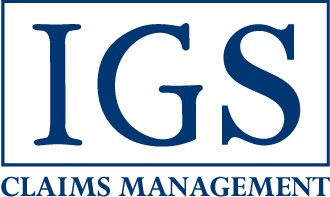 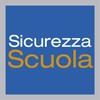 la presente dichiarazione NON esonera la scuola dalla trasmissione del Modulo Denuncia SinistroCOMUNICA CHE L'ALUNNO/AHA SUBITO UN INFORTUNIOAL RIGUARDO DICHIARAChe l'infortunio è avvenuto nel seguente luogo:Che al momento dell'infortunio era presente il seguente testimone:Che al momento dell'infortunio era presente il seguente testimone:Che l'infortunio è avvenuto nel seguente modo (descrizione particolareggiata dei fatti)Che l'infortunato è stato immediatamente assistito dal/i Sig. (Cognome/Nome/Via/Recapito Tel/Qualifica professionale)Il sottoscritto dichiara che, pur essendo presente, si è trovato nell'impossibilità di prevenire l'infortunio.In fede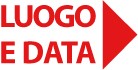 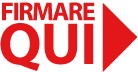 (Luogo e Data)	(Firma dell'Insegnante)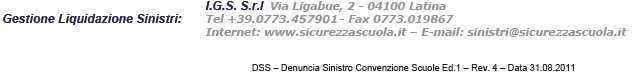 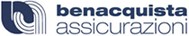 ISTITUTO SCOLASTICOISTITUTO SCOLASTICOISTITUTO SCOLASTICOISTITUTO SCOLASTICOISTITUTO SCOLASTICOISTITUTO SCOLASTICOISTITUTO SCOLASTICOISTITUTO SCOLASTICOISTITUTO SCOLASTICOISTITUTO SCOLASTICOISTITUTO SCOLASTICOISTITUTO SCOLASTICOISTITUTO SCOLASTICOIntestazione:Intestazione:ISTITUTO COMPRENSIVO ISTITUTO COMPRENSIVO ROVIGO 1ISTITUTO COMPRENSIVO ISTITUTO COMPRENSIVO ROVIGO 1ISTITUTO COMPRENSIVO ISTITUTO COMPRENSIVO ROVIGO 1ISTITUTO COMPRENSIVO ISTITUTO COMPRENSIVO ROVIGO 1ISTITUTO COMPRENSIVO ISTITUTO COMPRENSIVO ROVIGO 1ISTITUTO COMPRENSIVO ISTITUTO COMPRENSIVO ROVIGO 1ISTITUTO COMPRENSIVO ISTITUTO COMPRENSIVO ROVIGO 1ISTITUTO COMPRENSIVO ISTITUTO COMPRENSIVO ROVIGO 1ISTITUTO COMPRENSIVO ISTITUTO COMPRENSIVO ROVIGO 1ISTITUTO COMPRENSIVO ISTITUTO COMPRENSIVO ROVIGO 1ISTITUTO COMPRENSIVO ISTITUTO COMPRENSIVO ROVIGO 1Indirizzo:Indirizzo:VIA DELLA COSTITUZIONE, 6 45100 ROVIGOVIA DELLA COSTITUZIONE, 6 45100 ROVIGOVIA DELLA COSTITUZIONE, 6 45100 ROVIGOVIA DELLA COSTITUZIONE, 6 45100 ROVIGOVIA DELLA COSTITUZIONE, 6 45100 ROVIGOVIA DELLA COSTITUZIONE, 6 45100 ROVIGOVIA DELLA COSTITUZIONE, 6 45100 ROVIGOVIA DELLA COSTITUZIONE, 6 45100 ROVIGOVIA DELLA COSTITUZIONE, 6 45100 ROVIGOVIA DELLA COSTITUZIONE, 6 45100 ROVIGOVIA DELLA COSTITUZIONE, 6 45100 ROVIGOTelefono:Telefono:042530600042530600042530600042530600042530600042530600042530600Fax:Fax:042530726042530726Cod. Ministeriale:Cod. Ministeriale:ROIC82000QROIC82000QROIC82000QROIC82000QROIC82000QROIC82000QROIC82000QCod. Fiscale:Cod. Fiscale:9302754029893027540298E-mail:E-mail:roic82000q@istruzione.itroic82000q@istruzione.itroic82000q@istruzione.itroic82000q@istruzione.itroic82000q@istruzione.itroic82000q@istruzione.itroic82000q@istruzione.itroic82000q@istruzione.itroic82000q@istruzione.itroic82000q@istruzione.itroic82000q@istruzione.itN. Pol. infortuni/R.C./assistenza Chubb European Group SE:N. Pol. infortuni/R.C./assistenza Chubb European Group SE:N. Pol. infortuni/R.C./assistenza Chubb European Group SE:N. Pol. infortuni/R.C./assistenza Chubb European Group SE:N. Pol. infortuni/R.C./assistenza Chubb European Group SE:N. Pol. infortuni/R.C./assistenza Chubb European Group SE:N. Pol. infortuni/R.C./assistenza Chubb European Group SE:N. Pol. infortuni/R.C./assistenza Chubb European Group SE:N. Pol. infortuni/R.C./assistenza Chubb European Group SE:N. Pol. infortuni/R.C./assistenza Chubb European Group SE:ITBSTQ79585ITBSTQ79585ITBSTQ79585Data effetto:15/09/202115/09/2021Data scadenza:Data scadenza:Data scadenza:15/09/202415/09/202415/09/202415/09/2024Periodo di assicurazione:Periodo di assicurazione:15/09/2022 - 15/09/2023Data Sinistro:Data Sinistro:Data Sinistro:Data Sinistro:Ora:Ora:Ora:Ora:Luogo:Luogo:Luogo:Luogo:Luogo:Il sottoscrittoCognome:Il sottoscrittoCognome:Il sottoscrittoCognome:Il sottoscrittoCognome:Il sottoscrittoCognome:Nome:Nome:Nome:Nome:Nome:Nome:Nome:Data di nascita:Al momento del fatto in servizio presso la scuola:(indicare l'indirizzo della sede/plesso dell'istituzione scolastica)Al momento del fatto in servizio presso la scuola:(indicare l'indirizzo della sede/plesso dell'istituzione scolastica)Al momento del fatto in servizio presso la scuola:(indicare l'indirizzo della sede/plesso dell'istituzione scolastica)Al momento del fatto in servizio presso la scuola:(indicare l'indirizzo della sede/plesso dell'istituzione scolastica)Al momento del fatto in servizio presso la scuola:(indicare l'indirizzo della sede/plesso dell'istituzione scolastica)Al momento del fatto in servizio presso la scuola:(indicare l'indirizzo della sede/plesso dell'istituzione scolastica)Al momento del fatto in servizio presso la scuola:(indicare l'indirizzo della sede/plesso dell'istituzione scolastica)Cognome:Cognome:Cognome:Cognome:Nome:Nome:Nato a:Nato a:il:Residente in Via:Residente in Via:Residente in Via:CAP:Città:Città:Prov:Prov:Classe/sezione:Cognome:Nome:Nome:Indirizzo (Via/Città/Cap/Pr):Indirizzo (Via/Città/Cap/Pr):Recapito Tel:Cognome:Nome:Nome:Indirizzo (Via/Città/Cap/Pr):Indirizzo (Via/Città/Cap/Pr):Recapito Tel: